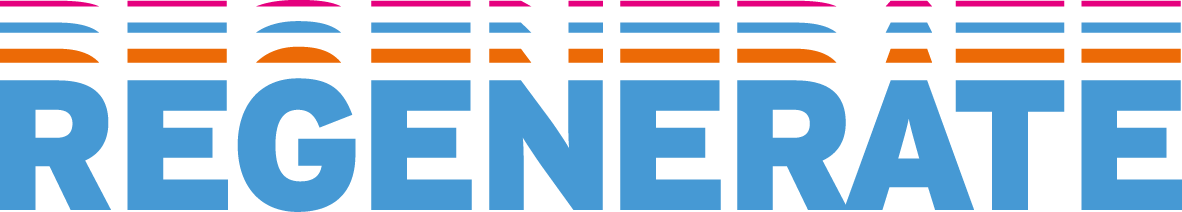 Please write clearly, completing all sections.Personal DetailsFull name: _____________________________________________________Address: ___________________________________________________________________________________________ Post code: _______________________Telephone: ____________________ Mobile: _________________________E mail: ________________________ Application InformationEmployment to date (please give details of your most recent 3 employers)Education/Qualifications (please give any details of your education that you consider relevant)Suitability for the positionThe interview panel will shortlist for interview using the person specification, which is attached to the job description. Please clearly state how you meet each of the criteria outlined on the person specification.Reasons for applying for the postPlease tell us why you have applied for the post and you wish to work for Regenerate and provide any further information, which may be relevant to your application.Rehabilitation of Offenders Act 1974:Do you have any unspent convictions/cautions?              YES/NOIf yes, complete a self declaration form (please ask if not attached)Please note that a conviction will not necessarily exclude you from working with Regenerate.ReferencesPlease give details of two referees (employer, tutor, or someone who knows you well but should not be a relative, at least one being a current or former employer)Name: _________________________________________________Address: _____________________________________________________________________________________Post code: __________________Telephone_____________________ E mail_____________________Relationship to you: ________________________________________Name: _________________________________________________Address: _____________________________________________________________________________________Post code: __________________Telephone_____________________ E mail_____________________Relationship to you: ________________________________________DeclarationI confirm the information on this form is correct. I authorize Regenerate to obtain references to support this application and accept and release Regenerate and referees from liability caused by giving and receiving information.In accordance with the 1998 data Protection Act, I agree that Regenerate may hold and use my personal information about me for volunteering reasons and to keep in touch with me. This information, including that contained in this form can be stored on both manual or computer files. It will be held securely and only accessed by authorized personnel.Signature: ___________________________ Date: _____________________Employer and positionDescription of dutiesDate and reason for leavingSchool/College/UniversitySubjectsGrades